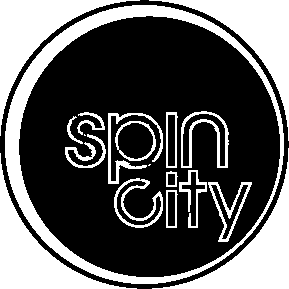 Spin City Brimpton Safeguarding PolicyThe purpose of this policy statement is: to protect children and young people who participate in Pole fitness and Aerial classes, with Spin City Brimpton, from harm.to provide instructors and teaching assistants (TA’s), as well as children and young people and their families, with the overarching principles that guide our approach to child protection. This policy applies to anyone working on behalf of Spin City Brimpton, including instructors, TA’s and students.This policy has been drawn up on the basis of legislation, policy and guidance that seeks to protect children in England.We believe that:children and young people should never experience abuse of any kind we have a responsibility to promote the welfare of all children and young people, to keep them safe and to practise in a way that protects them.We recognise that: the welfare of children is paramount in all the work we do and in all the decisions we make working in partnership with children, young people, their parents, carers and other agencies is essential in promoting young people’s welfare all children, regardless of age, disability, gender reassignment, race, religion or belief, sex, or sexual orientation have an equal right to protection from all types of harm or abuse some children are additionally vulnerable because of the impact of previous experiences, their level of dependency, communication needs or other issues extra safeguards may be needed to keep children who are additionally vulnerable safe from abuseWe will seek to keep children and young people safe by: valuing, listening to and respecting them appointing a nominated child protection lead for children and young people.adopting child protection and safeguarding best practice through our policies, procedures and code of conduct for instructors and TA’s providing effective management for instructors and teaching assistants (TA’s) through supervision, support, training and quality assurance measures so that all instructors and TA’s know about and follow our policies, procedures and behaviour codes confidently and competently recruiting and selecting instructors and TA’s safely, ensuring all necessary checks are made recording and storing and using information professionally and securely, in line with data protection legislation and guidance making sure that children, young people and their families know where to go for help if they have a concern using our safeguarding and child protection procedures to share concerns and relevant information with agencies who need to know, and involving children, young people, parents, families and carers appropriately using our procedures to manage any allegations against instructors and TA’s appropriately creating and maintaining an anti-bullying environment and ensuring that we have a policy and procedure to help us deal effectively with any bullying that does arise ensuring that we have effective complaints and whistleblowing measures in place ensuring that we provide a safe physical environment for our children, young people, instructors and TA’s by applying health and safety measures in accordance with the law and regulatory guidance building a safeguarding culture where Instructors and TA’s, children, young people and their families, treat each other with respect and are comfortable about sharing concernsImportant Contacts:Senior Lead for Safeguarding Name: Ruth Vass Email address: mail@spincitybrimption.com Telephone number: 07914803955West Berkshire Council Contact Advice Assessment Service (CAAS) Triage for all new concerns about a child – professional line 01635 503190 or public line 01635 503090 Mon-Thurs 8.30-5, Fri 8.30-4.30pm. Supplementary information to a telephone referral can be sent via email child@westberks.gov.uk however all new enquiries must be telephoned in the first instance. West Berkshire Council Children’s Services out of hours Emergency Duty Service  24 hour, 7 days a week, including bank holidays 01344 351999Local Area Designated Officer (LADO) :  01635 503153 or LADO@westberks.gov.uk Police Emergency – 999 Police Non-emergency – 101NSPCC Helpline 0808 800 5000We are committed to reviewing our policy and good practise annually.Signed Ruth VassThis policy was last reviewed on: Revision date 13/07/23 (Version 1)